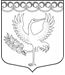 ФОРНОСОВСКОЕ ГОРОДСКОЕ ПОСЕЛЕНИЕТОСНЕНСКОГО РАЙОНА ЛЕНИНГРАДСКОЙ ОБЛАСТИАДМИНИСТРАЦИЯПОСТАНОВЛЕНИЕ18. 05. 2020 № 127Об утверждении Порядка формирования, ведения, дополнения, обязательного опубликования перечня муниципального имущества, являющегося собственностью Форносовского городского поселения Тосненского района Ленинградской области, предназначенного для предоставления во владение и (или) пользование субъектам малого и среднего предпринимательства и организациям, образующим инфраструктуру поддержки субъектов малого и среднего предпринимательстваВ целях реализации положений Федерального закона от 24.07.2007 № 209-ФЗ «О развитии малого и среднего предпринимательства в Российской Федерации», в соответствии с Федеральным законом от 06.10.2003 № 131-ФЗ «Об общих принципах организации местного самоуправления в Российской Федерации», Федеральным законом от 22.07.2008 № 159-ФЗ "Об особенностях отчуждения недвижимого имущества, находящегося в государственной или в муниципальной собственности и арендуемого субъектами малого и среднего предпринимательства, и о внесении изменений в отдельные законодательные акты Российской Федерации", Уставом Форносовского городского поселения Тосненского района Ленинградской области, решением совета депутатов Форносовского городского поселения Тосненского района Ленинградской области от 25. 12. 2017 № 138 «О Порядке предоставления имущественной поддержки в виде льготной ставки арендной платы субъектам малого и среднего предпринимательства», руководствуясь «Методическими рекомендациями по оказанию имущественной поддержки субъектам малого и среднего предпринимательства и организациям, образующим инфраструктуру поддержки субъектов малого и среднего предпринимательства», утвержденными решением Совета директоров АО «Корпорация «МСП» 18 ноября 2019 года (протокол № 84), администрация Форносовского городского поселения Тосненского района Ленинградской областиПОСТАНОВЛЯЕТ:1.Утвердить прилагаемые:1.1. Порядок формирования, ведения, дополнения и опубликования перечня муниципального имущества, являющегося собственностью Форносовского городского поселения Тосненского района Ленинградской области, предназначенного для предоставления во владение и (или) пользование субъектам малого и среднего предпринимательства и организациям, образующим инфраструктуру поддержки субъектов малого и среднего предпринимательства (приложение № 1).1.2.	Форму перечня муниципального имущества, являющегося собственностью Форносовского городского поселения Тосненского района Ленинградской области, предназначенного для предоставления во владение и (или) пользование субъектам малого и среднего предпринимательства и организациям, образующим инфраструктуру поддержки субъектов малого и среднего предпринимательства для опубликования в средствах массовой информации, а также размещения в информационно-телекоммуникационной сети «Интернет» (приложение № 2).2. Признать утратившими силу следующие постановления администрации Форносовского городского поселения Тосненского района Ленинградской области:1) Постановление администрации Форносовского городского поселения Тосненского района Ленинградской области от 30. 12. 2016 № 183 «Об утверждении Порядка формирования, ведения, обязательного опубликования перечня муниципального имущества, являющегося собственностью Форносовского городского поселения Тосненского района Ленинградской области, свободного от прав третьих лиц (за исключением субъектов малого и среднего предпринимательства), предназначенного для предоставления его во владение и (или) пользование на долгосрочной основе (в том числе по льготным ставкам арендной платы) субъектам малого и среднего предпринимательства и организациям, образующим инфраструктуру поддержки субъектов малого и среднего предпринимательства» с внесенными изменениями и дополнениями;2) Постановление администрации Форносовского городского поселения Тосненского района Ленинградской области от 30. 12. 2016 № 184 «Об утверждении перечня муниципального имущества, являющегося собственностью Форносовского городского поселения Тосненского района Ленинградской области, свободного от прав третьих лиц (за исключением субъектов малого и среднего предпринимательства), предназначенного для предоставления его во владение и (или) пользование на долгосрочной основе (в том числе по льготным ставкам арендной платы) субъектам малого и среднего предпринимательства и организациям, образующим инфраструктуру поддержки субъектов малого и среднего предпринимательства».2. Опубликовать настоящее постановление в порядке, установленном Уставом Форносовского городского поселения Тосненского района Ленинградской области.3. В соответствии с требованиями Федерального закона от 24.07.2007 № 209-ФЗ «О развитии малого и среднего предпринимательства в Российской Федерации» в течение месяца с даты вступления в силу настоящего Постановления опубликовать Перечень муниципального имущества, являющегося собственностью Форносовского городского поселения Тосненского района Ленинградской области, предназначенного для предоставления во владение и (или) пользование субъектам малого и среднего предпринимательства и организациям, образующим инфраструктуру поддержки субъектов малого и среднего предпринимательства в средствах массовой информации, а также разместить на официальном сайте администрации Форносовского городского поселения Тосненского района Ленинградской области по форме согласно приложению №2 к настоящему постановлению.4. Контроль за исполнением постановления возложить на главу администрации Форносовского городского поселения Тосненского района Ленинградской области.Глава администрации                                                                                 В. А. ПолевщиковаКовалевская Ю. О.63-130 С приложением можно ознакомиться на официальном сайте Администрации Форносовского городского поселения http://форносово-адм.рф/ 